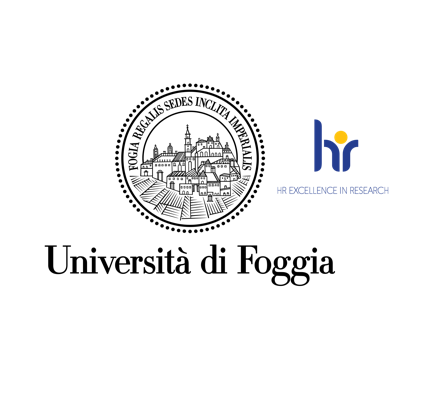 Area Alta Formazione e Studi AvanzatiAl Magnifico Rettore Università degli Studi di FoggiaVia Gramsci 89/91 71122 FoggiaOGGETTO: Richiesta accesso atti.Dottorato di ricerca in   	(	ciclo) .Il/La sottoscritt				, nat      a	il		, avendo    partecipato al concorso di ammissione   al dottorato di		ricerca  in 	    (       ciclo),C H I E D Edi poter prendere visione / estrarre copia1, ai sensi degli artt.22 ss. L.07/08/1990 n.241 (come modificati dalla L.11/02/2005 n.15), dei seguenti documenti: 	, per i seguenti motivi: 	. Per ogni comunicazione, il sottoscritto informa che i propri recapiti sono i seguenti:Via					n.	 Comune		(Prov.	) c.a.p. 		                           Tel.	Cell.		E-mail			 Distinti saluti,Foggia,		FIRMA1 Cancellare la voce che non interessa.Via Gramsci 89/91 71122 . Foggia . ItaliaVia Gramsci 89/91 71122 . Foggia . ItaliaTelefono +39 0881 338380.318Fax +39 0881 338398